DRUZBACKA 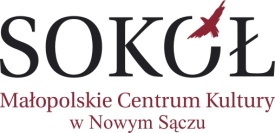 38. Konkurs Muzyk, Instrumentalistów, Śpiewaków Ludowych i Drużbów WeselnychPodegrodzie, maj 2021edycja on-lineGRUPY ŚPIEWACZEOŚWIADCZENIAOświadczam, że jestem upoważniona/y do reprezentowania zgłoszonej do Konkursu grupy śpiewaczej w tym jej poszczególnych członków we wszystkich sprawach.Oświadczam, że zapoznałam(-łem) się z tekstem regulaminu Konkursu i akceptuję jego treść.Oświadczam, iż zapoznałam(-łem) się z zawartą w regulaminie informacją o przetwarzaniu danych osobowych i jest ona dla mnie w pełni zrozumiała.Zgłoszeni uczestnicy wyrażają zgodę na przetwarzanie danych osobowych przez Małopolskie Centrum Kultury SOKÓŁ w Nowym Sączu w celu zakwalifikowania i udziału w wydarzeniu.Zgłoszeni uczestnicy udzielają organizatorom - nieodpłatnie i na czas nieokreślony, zezwolenia na rozpowszechnianie swojego wizerunku utrwalonego za pomocą wszelkich technik fotograficznych i nagraniowych w związku z udziałem w 38. Konkursie Muzyk, Instrumentalistów, Śpiewaków Ludowych i Drużbów Weselnych DRUZBACKA 2021. Potwierdzam własnoręcznym podpisem prawdziwość danych i oświadczeń zawartych w karcie zgłoszenia._______________________________________				____________________________________miejscowość, data					podpis osoby upoważnionej